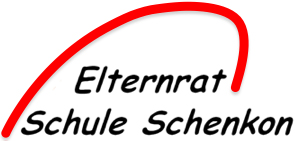 ER Mitglieder Stufenzuteilung Schuljahr 2021/2022Klasse	Elternvertretung(en)KG rot, blau, gelbLea Schärli                    078 642 02 76Sina Amrein                   078 754 34 25Sonja Häcki                    076 576 00 021. / 2. KlassenClaudia Micheli	041 920 36 03Natascha Fuhrimann	079 779 27 91Barbara Wegmüller        078 677 01 17Claudia Micheli	041 920 36 03Natascha Fuhrimann	079 779 27 91Barbara Wegmüller        078 677 01 17Claudia Micheli	041 920 36 03Natascha Fuhrimann	079 779 27 91Barbara Wegmüller        078 677 01 173. / 4. KlassenTanja Häfliger	041 921 01 93Luzia Peterer	041 921 65 94Caroline Petermann      079 672 73 56Tanja Häfliger	041 921 01 93Luzia Peterer	041 921 65 94Caroline Petermann      079 672 73 56Tanja Häfliger	041 921 01 93Luzia Peterer	041 921 65 94Caroline Petermann      079 672 73 565. / 6. KlassenPatrizia Albisser	041 922 11 75Mirjam Schmid	041 920 19 15Sabina Arnold	041 360 31 21Patrizia Albisser	041 922 11 75Mirjam Schmid	041 920 19 15Sabina Arnold	041 360 31 21